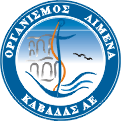 ΟΡΓΑΝΙΣΜΟΣ ΛΙΜΕΝΟΣ ΚΑΒΑΛΑΣ Α.Ε.                                                                                                                                  ΕΝΤΥΠΟ ΟΙΚΟΝΟΜΙΚΗΣ ΠΡΟΣΦΟΡΑΣ ΑΝΟΙΚΤΟΥ ΗΛΕΚΤΡΟΝΙΚΟΥ ΔΙΑΓΩΝΙΣΜΟΥ ΓΙΑ ΤΗΝ«ΠΡΟΜΗΘΕΙΑ 40.000 lt ΠΕΤΡΕΛΑΙΟΥ ΚΙΝΗΣΗΣ ΓΙΑ ΤΙΣ ΑΝΑΓΚΕΣ ΤΩΝ ΥΠΗΡΕΣΙΑΚΩΝ ΟΧΗΜΑΤΩΝ ΚΑΙ ΜΗΧΑΝΗΜΑΤΩΝ ΤΗΣ Ο.Λ.Κ. Α.Ε.»ΣΤΟΙΧΕΙΑ ΥΠΟΨΗΦΙΟΥ ………………………………………………………………………………………………………………Προσφερόμενο ποσοστό έκπτωσης επί τις εκατό (%)* (ολογράφως):……………………………………………………………………………………………………………………………………………...Αριθμητικώς: ………………………………. %Στην παραπάνω τιμή δεν περιλαμβάνεται Φ.Π.Α.Η παρούσα προσφορά ισχύει για 6 μήνες από την επόμενη της καταληκτικής ημερομηνία υποβολής προσφορών.Έλαβα γνώση των όρων της διακήρυξης και τους αποδέχομαι ανεπιφύλακτα.*Το ποσοστό έκπτωσης επί τοις εκατό (%) επί της νόμιμα διαμορφούμενης κάθε φορά ημερήσιας μέσης λιανικής τιμής πώλησης ανά λίτρο, κατά την ημέρα παράδοσης αυτού, όπως αυτή αναφέρεται στην ιστοσελίδα του Υπουργείου Ανάπτυξης και Ανταγωνιστικότητας (www.fuelprices.gr) για το νομό Καβάλας.Καβάλα,     /    / 2022,Ο ΠΡΟΣΦΕΡΩΝ(Σφραγίδα-Υπογραφή)Διέυθυνση :ΠΕΡΙΟΥΣΙΑΣ & ΑΝΑΠΤΥΞΗΣ                                    Ταχ. Δ/νση:  Αβέρωφ 1                                                         Ταχ. Θυρίδα : 1240                                                     Τηλέφωνο: 2510 225-192                                            FAX:   2510  220125                                                                              E-mail: info@portkavala.gr                                               website: www.portkavala.grΚαβάλα  ……….Αριθ. Πρωτ.: ……